CONFIRMAÇÃO DA RAZÃO SOCIAL: A razão social da empresa é ______________ (LEIA A RAZÃO SOCIAL)? (RU)### SOMENTE PARA QUEM NÃO CONFIRMOU A RAZÃO SOCIAL (CÓD. 2 NA CONFIRMAÇÃO DA RAZÃO SOCIAL) ###CONFIRMAÇÃO DE EMPRESA DE CONTABILIDADE: Esse número de telefone é de uma empresa de contabilidade que presta serviços à empresa _________________ (LEIA A RAZÃO SOCIAL)?### SOMENTE PARA QUEM CONFIRMOU QUE O TELEFONE É DE EMPRESA DE CONTABILIDADE (CÓD. 1 NA CONFIRMAÇÃO DA EMPRESA DE CONTABILIDADE) ###SOLICITAÇÃO DO TELEFONE DA EMPRESA: O(A) senhor(a) poderia me fornecer o telefone da empresa___________(LEIA A RAZÃO SOCIAL)? (RU)### SOMENTE PARA QUEM CONFIRMOU A RAZÃO SOCIAL POSITIVAMENTE (CÓD. 1 NA CONFIRMAÇÃO DA RAZÃO SOCIAL) ###CONFIRMAÇÃO DO NOME FANTASIA: O nome fantasia da empresa é ______________ (LEIA O NOME FANTASIA)? (RU)### PARA TODOS ###P01) A pesquisa é sobre tecnologia da informação, e trata de temas como Internet, computadores, redes e websites. O(A) senhor(a) é a pessoa mais familiarizada para avaliar essas tecnologias, mesmo que sua empresa não conte com elas atualmente? (RU)ENTREVISTADOR(A): Habitualmente, as pessoas habilitadas para responder ocupam, principalmente nas empresas médias e grandes, cargos como: diretor(a) ou gerente de TI, ou de informática, de desenvolvimento, de sistemas, etc.Nas empresas pequenas, a pessoa mais qualificada pode ser o proprietário, o(a) responsável pela manutenção dos equipamentos, e até alguém com cargo aparentemente não ligado à área de TI, mas devemos ficar atentos a cargos muito baixos na hierarquia da empresa, como “assistente de ..., auxiliar de ...”, e sempre procurarmos entender se a pessoa tem mesmo a qualificação necessária para responder.Caso o(a) respondente diga ser o TI totalmente terceirizado, SEMPRE buscar o(a) responsável pela contratação desse serviço e/ou responsável pela comunicação com a empresa terceirizada.Em caso de dúvidas, sempre consulte seu supervisor.### SOMENTE PARA QUEM DISSE QUE NÃO ESTAR FAMILIARIZADO (CÓDS. 2, 8 OU 9 NA P01) ###P02) E há outras pessoas que poderíamos contatar para que fizessem esta pesquisa? (RU)ENTREVISTADOR(A): A entrevista será realizada somente com quem declarou ser capacitado em avaliar serviços de tecnologia de comunicações e rede.### PARA TODOS ###P03) Nesta empresa há uma área ou departamento de tecnologia da informação (TI) responsável, por exemplo, por sistemas, redes, desenvolvimentos e suporte? (RU)### PARA TODOS ###P03a) Qual é o seu cargo atual? (ESPONTÂNEA - RU)### PARA TODOS ###P04) Anote o sexo do(a) entrevistado(a) por observação. (ENTREVISTADOR(A): NÃO PERGUNTE EM VOZ ALTA – APENAS ANOTE)P05) Considerando todas as unidades e filiais da empresa em que o(a) senhor(a) trabalha, se houver, qual o número total de pessoas ocupadas na empresa? Considere os assalariados, autônomos remunerados diretamente pela empresa, empregadores e sócios, pessoas da família e trabalhadores temporários. Não devem ser considerados terceirizados e consultores. (ESPONTÂNEA – ANOTE O NÚMERO TOTAL E A ESCALA CORRESPONDENTE – RU)Nº TOTAL: ______________ PESSOAS OCUPADAS### PARA TODOS ###P06) Em que cidade e estado fica a empresa onde o(a) senhor(a) trabalha?  (ESPONTÂNEA – ANOTE O MUNICÍPIO E SELECIONE O ESTADO – RU)MUNICÍPIO: _________________ UF: |___|___|ENTREVISTADOR(A), LEIA: Vamos começar falando sobre o uso de tecnologias da informação e comunicação na sua empresa...### PARA TODOS ###A1) Pensando na empresa como um todo, ou seja, incluindo todas as unidades e filiais, a sua empresa usou computadores nos últimos 12 meses? (RU)### SOMENTE PARA AS EMPRESAS QUE USAM COMPUTADOR (CÓD. 1 NA PERGUNTA A1) ### A2) Quantos desses computadores são______________ (LEIA AS OPÇÕES)? (RU POR ITEM E ANOTE A QUANTIDADE NOS ESPAÇOS CORRESPONDENTES)ENTREVISTADOR(A), LEIA: O(A) senhor(a) havia me dito que a empresa utilizou computadores nos últimos 12 meses. Quantos computadores há na empresa? Quantos são______________ (RELEIA OS ITENS NA PERGUNTA A2)?ENTREVISTADOR(A), LEIA A PERGUNTA: Então, para confirmar, a sua empresa utiliza, no total, ____________ [ADICIONAR SOMA TOTAL DE COMPUTADORES] computadores? ### CASO A SOMA ESTEJA CORRETA, CONFIRME. CASO O VALOR NÃO ESTEJA CERTO, CORRIJA COM O(A) ENTREVISTADO(A) AS QUANTIDADES DE CADA TIPO DE COMPUTADOR ATÉ QUE A SOMA ESTEJA CORRETA ###### SOMENTE PARA AS EMPRESAS QUE USAM COMPUTADOR (CÓD. 1 NA PERGUNTA A1) ###A3.1) Nos últimos 12 meses, considerando todas as unidades da empresa, qual foi, aproximadamente, o número de pessoas ocupadas que utilizaram o computador para fins de trabalho pelo menos uma vez por semana? (RU)### SOMENTE PARA AS EMPRESAS QUE USAM COMPUTADOR (CÓD. 1 NA PERGUNTA A1) ###A3A) Nos últimos 12 meses, sua empresa ofereceu às pessoas ocupadas: (LEIA AS OPÇÕES - RU POR LINHA) ### SOMENTE PARA QUEM RESPONDEU SIM (CÓD. 1) PARA ALGUM DOS ITENS DA A3A ###A3B) A sua empresa ofereceu ____________ [ITEM CITADO NA A3A]: (LEIA AS OPÇÕES – RU POR ITEM - APLIQUE PARA CADA ITEM CITADO NA A3A)### SOMENTE PARA AS EMPRESAS QUE USAM COMPUTADOR (CÓD. 1 NA PERGUNTA A1) ### A4) A sua empresa possuiu as seguintes tecnologias da informação e comunicação nos últimos 12 meses? (LEIA AS OPÇÕES – RU POR ITEM)### SOMENTE PARA AS EMPRESAS QUE USAM COMPUTADOR (CÓD. 1 NA PERGUNTA A1) ###A9) Celulares corporativos são aparelhos próprios da empresa disponibilizados para o uso do pessoal ocupado, ou ainda aparelhos próprios das pessoas ocupadas, mas cujos créditos ou planos são custeados total ou parcialmente pela empresa. A sua empresa utilizou celulares corporativos nos últimos 12 meses? (RU)### SOMENTE PARA AS EMPRESAS QUE UTILIZAM CELULARES CORPORATIVOS (CÓD. 1 NA PERGUNTA A09) ###A10) Estes celulares corporativos foram usados para alguma das seguintes atividades nos últimos 12 meses? Por favor, considere apenas usos em atividades da empresa. (LEIA AS OPÇÕES - RU POR ITEM)### SOMENTE PARA AS EMPRESAS QUE USAM COMPUTADOR (CÓD. 1 NA PERGUNTA A1) ###ENTREVISTADOR(A), LEIA: Agora vamos falar sobre Internet...B1) A sua empresa usou a Internet nos últimos 12 meses? (RU) ### SOMENTE PARA AS EMPRESAS QUE USARAM A INTERNET (CÓD. 1 NA PERGUNTA B1) ###B2) Nos últimos 12 meses, considerando todas as unidades da empresa, qual foi, aproximadamente, o número de pessoas ocupadas que utilizaram a Internet para fins de trabalho pelo menos uma vez por semana?### SOMENTE PARA AS EMPRESAS QUE USARAM A INTERNET (CÓD. 1 NA PERGUNTA B1) ###B3) A sua empresa utilizou quais dos seguintes tipos de conexão à Internet nos últimos 12 meses? Por favor, considere apenas a conexão entre o provedor de Internet contratado e a sua empresa. (LEIA AS OPÇÕES – RU POR ITEM)### SOMENTE PARA AS EMPRESAS QUE USARAM A INTERNET (CÓD. 1 NA PERGUNTA B1) ###B4A) Em qual das faixas de velocidade que eu vou ler está a velocidade máxima para download [DAUNLOUDE] contratada por sua empresa nos últimos 12 meses para _______________[ITEM SELECIONADO NA B3]? (LEIA OS ITENS CITADOS NA B3 E AS OPÇÕES DE 1 A 5 - RU POR ITEM CITADO NA B3)ENTREVISTADOR(A): CASO O(A) ENTREVISTADO(A) TENHA OPTADO PELO ITEM A NA B3 (CONEXÃO DISCADA, QUE DEIXA A LINHA DE TELEFONE OCUPADA DURANTE O USO), NÃO É PRECISO APLICAR A QUESTÃO B4A PARA ESSE TIPO DE CONEXÃO.### SOMENTE PARA AS EMPRESAS QUE USARAM A INTERNET (CÓD. 1 NA PERGUNTA B1) ###### NAS EMPRESAS COM MAIS DE 250 PESSOAS OCUPADAS, APLIQUE O MÓDULO C PARA O(A) RESPONSÁVEL PELA ÁREA FINANCEIRA OU CONTÁBIL. CASO NÃO EXISTAM ESSAS ÁREAS NA EMPRESA, PROCURAR PELA ÁREA ADMINISTRATIVA.NAS EMPRESAS COM MENOS DE 250 PESSOAS OCUPADAS, APLIQUE TODOS OS ITENS DA B7A E B7B PARA O(A) PRIMEIRO(A) RESPONDENTE ###B7A) A sua empresa usou a Internet com as seguintes finalidades, nos últimos 12 meses? (LEIA AS OPÇÕES – RU POR ITEM)### APLIQUE B7B PARA O PESSOAL DE TI NAS EMPRESAS COM 250 OU MAIS FUNCIONÁRIOS. PARA AS EMPRESAS COM MENOS DE 250 FUNCIONÁRIOS, APLIQUE NA MESMA BATERIA, SEM LER ENUNCIADO NOVAMENTE ###B7B) A sua empresa usou a Internet com as seguintes finalidades, nos últimos 12 meses? (LEIA AS OPÇÕES – RU POR ITEM) ### SOMENTE PARA AS EMPRESAS QUE USARAM A INTERNET (CÓD. 1 NA PERGUNTA B1) ###B8) A sua empresa possui um website ou página na Internet? (RU)### SOMENTE PARA QUEM RESPONDEU NÃO/NÃO SABE/NÃO RESPONDEU (CÓDS. 2, 8 OU 9 NA B8) ###B8A) A sua empresa ESTÁ PRESENTE NA INTERNET por meio de um website ou página de terceiros, tendo controle sobre o conteúdo divulgado? (RU)### SOMENTE PARA AS EMPRESAS QUE TÊM WEBSITE (CÓD. 1 NA PERGUNTA B8) ###B9) O website de sua empresa forneceu os seguintes recursos nos últimos 12 meses? (LEIA AS OPÇÕES – RU POR ITEM)### SOMENTE PARA AS EMPRESAS QUE TÊM ACESSO À INTERNET (CÓD. 1 NA B1) ###B14) Nos próximos 12 meses, a empresa em que o(a) senhor(a) trabalha tem intenção de: (LEIA AS OPÇÕES - RU POR ITEM)### SOMENTE PARA AS EMPRESAS QUE TÊM ACESSO À INTERNET (CÓD. 1 NA B1) ###B15A) Esta empresa possui perfil ou conta próprio em alguma das seguintes plataformas ou redes sociais on-line? (LEIA OS ITENS - RU POR LINHA)### SOMENTE PARA EMPRESAS QUE POSSUEM PERFIL OU CONTA EM REDES SOCIAIS (ALGUM CÓD. 1 NA B15A) ###B15.1) A empresa em que o(a) senhor(a) trabalha: (LEIA OS ITENS – RU POR LINHA)### SOMENTE PARA EMPRESAS QUE POSSUEM PERFIL OU CONTA EM REDES SOCIAIS (ALGUM CÓD. 1 NA B15A) ###B16) Nos últimos 12 meses, a empresa em que o(a) senhor(a) trabalha realizou as seguintes atividades nas redes sociais on-line das quais participa? (LEIA AS OPÇÕES – RU POR ITEM)### SOMENTE PARA EMPRESAS QUE POSSUEM PERFIL OU CONTA EM REDES SOCIAIS (ALGUM CÓD. 1 NA B15A) ###B17) Em média, com que frequência a empresa em que o(a) senhor(a) trabalha posta ou atualiza o conteúdo do seu perfil ou conta nessas redes sociais on-line? (LEIA AS OPÇÕES – RU)### SOMENTE PARA AS EMPRESAS QUE TÊM ACESSO À INTERNET (CÓD. 1 NA PERGUNTA B1) ###B10) A sua empresa tem alguma medida de restrição aos usuários de Internet em relação aos seguintes usos da Internet?  (LEIA AS OPÇÕES – RU POR ITEM)### SOMENTE PARA AS EMPRESAS QUE TÊM ACESSO À INTERNET (CÓD. 1 NA PERGUNTA B1) ###B13) Em relação ao uso da Internet pelas pessoas ocupadas durante o expediente de trabalho, nos últimos 12 meses, a empresa: (LEIA AS OPÇÕES - RU POR LINHA)### SOMENTE PARA AS EMPRESAS QUE USARAM A INTERNET (CÓD. 1 NA PERGUNTA B1) ###B18) Nos últimos 12 meses, a sua empresa pagou por serviços de: (LEIA OS ITENS – RU POR LINHA)### SOMENTE PARA AS EMPRESAS QUE USAM COMPUTADOR (CÓD. 1 NA PERGUNTA A1) ###ENTREVISTADOR(A), LEIA: Falando sobre os software usados na empresa...G1) Nos últimos 12 meses, a empresa utilizou software: (LEIA AS OPÇÕES - RU POR ITEM)### SOMENTE PARA QUEM RESPONDEU SIM (CÓD. 1) NO ITEM A E/OU NO ITEM B DA G1 ###G1A) Algum dos software utilizados por licença de uso ou licença livre foram customizados para atender a necessidades específicas da empresa? (RU)### SOMENTE PARA AS EMPRESAS QUE RESPONDERAM SIM NO ITEM C DA G1 ###G1B) O(s) software que foram desenvolvido(s) pela empresa sofreram alguma modificação ou atualização nos últimos 12 meses? (RU)### SOMENTE PARA AS EMPRESAS QUE USAM COMPUTADOR (CÓD. 1 NA PERGUNTA A1) ###G1C) Nos últimos 12 meses, a sua empresa começou a desenvolver algum software novo para atender a necessidades específicas da empresa? (RU) ### SOMENTE PARA QUEM DESENVOLVEU SOFTWARE (CÓD. 1 NO ITEM C DA G1 E/OU CÓD. 1 NA G1C) ###G7) Para o desenvolvimento de software, a empresa contou com alguma das seguintes parcerias? (LEIA AS OPÇÕES – RU POR ITEM – RODIZIAR ITENS)### SOMENTE PARA QUEM RESPONDEU NÃO (CÓD. 2) EM TODOS OS ITENS DA G7 ###G7A) Então a empresa desenvolveu software por conta própria, sem parcerias? (RU)### SOMENTE PARA AS EMPRESAS QUE USAM COMPUTADOR (CÓD. 1 NA PERGUNTA A1) ###A7) Nos últimos 12 meses, a sua empresa utilizou algum sistema operacional de código aberto, como, por exemplo, o Linux? (RU)### SOMENTE PARA QUEM RESPONDEU SIM (CÓD. 1) NA A7 ###A7A) O sistema operacional de código aberto é utilizado na sua empresa: (LEIA OS ITENS – RU POR LINHA)### SOMENTE PARA AS EMPRESAS QUE USAM COMPUTADOR (CÓD. 1 NA PERGUNTA A1) ###A5) Nos últimos 12 meses, a sua empresa utilizou algum aplicativo para integrar os dados e processos de seus departamentos em um sistema único, também chamado de ERP? (RU)### SOMENTE PARA AS EMPRESAS QUE USAM COMPUTADOR (CÓD. 1 NA PERGUNTA A1) ###A6) Nos últimos 12 meses, a sua empresa utilizou algum aplicativo para gerenciar informações de clientes, também chamado de CRM? (RU)### SOMENTE PARA AS EMPRESAS QUE USAM COMPUTADOR (CÓD. 1 NA PERGUNTA A1) ###G2) Nos últimos 12 meses, a sua empresa introduziu software novos que não eram utilizados antes pela empresa? (RU)### SOMENTE PARA AS EMPRESAS QUE USAM COMPUTADOR (CÓD. 1 NA PERGUNTA A1) ###G3) E nos últimos 12 meses, a sua empresa atualizou a versão de um ou mais software que já eram utilizados pela empresa? (RU)ENTREVISTADOR(A), LEIA DEFINIÇÃO: Por favor, considere adição de novas funções, ou melhorias na eficiência, velocidade ou facilidade de uso.### SOMENTE PARA EMPRESAS QUE INTRODUZIRAM SOFTWARE NOVOS OU ATUALIZARAM OS JÁ EXISTENTES NA EMPRESA (CÓD. 1 NA G2 E/OU CÓD. 1 NA G3) ###G2.1) Qual o principal motivo que levou a empresa a introduzir ou atualizar esse(s) software? (LEIA AS OPÇÕES – RU – RODIZIAR ITENS)### SOMENTE PARA EMPRESAS QUE INTRODUZIRAM SOFTWARE NOVOS OU ATUALIZARAM OS JÁ EXISTENTES NA EMPRESA (CÓD. 1 NA G2 E/OU CÓD. 1 NA G3) ###G4A) Agora, pensando no(s) software novo(s) introduzido(s) ou no(s) que tenham sido atualizado(s) na sua empresa, o(a) senhor(a) considera que _________ (LEIA OS ITENS A ATÉ I) melhorou, nem melhorou nem piorou, ou piorou? (RU POR LINHA)G4B) Ainda pensando no(s) software novo(s) introduzido(s) ou no(s) que tenham sido atualizado(s) na sua empresa, o(a) senhor(a) considera que _________ (LEIA OS ITENS B, G E H) aumentou, nem aumentou nem diminuiu, ou diminuiu? (RU POR LINHA – RODIZIAR ITENS)### NAS EMPRESAS COM MAIS DE 250 PESSOAS OCUPADAS, APLIQUE O MÓDULO C PARA O(A) RESPONSÁVEL PELA ÁREA FINANCEIRA OU CONTÁBIL. CASO NÃO EXISTAM ESSAS ÁREAS NA EMPRESA, PROCURE PELA ÁREA ADMINISTRATIVA ###### SOMENTE PARA AS EMPRESAS QUE TÊM ACESSO À INTERNET (CÓD. 1 NA PERGUNTA B1) ###ENTREVISTADOR(A), LEIA: Agora vamos falar sobre serviços de governo pela Internet...C1) Nos últimos 12 meses, a sua empresa usou a Internet para fazer alguma destas transações de governo? (LEIA AS OPÇÕES – RU POR ITEM)C1.1) Nos últimos 12 meses, a sua empresa usou a Internet para fazer algumas destas consultas ou buscas de informação diretamente em sites de governo? (LEIA AS OPÇÕES – RU POR ITEM)### NAS EMPRESAS COM MAIS DE 250 PESSOAS OCUPADAS, APLIQUE O MÓDULO E PARA O(A) RESPONSÁVEL PELA ÁREA FINANCEIRA OU CONTÁBIL. CASO NÃO EXISTAM ESSAS ÁREAS NA EMPRESA, PROCURE PELA ÁREA ADMINISTRATIVA ###### SOMENTE PARA AS EMPRESAS QUE TÊM ACESSO À INTERNET (CÓD. 1 NA PERGUNTA B1) ###ENTREVISTADOR(A), LEIA: Falando agora sobre comércio eletrônico via Internet...E1) Considerando compras feitas por meio de sites, mercados especializados de Internet, Extranets, intercâmbio eletrônico de dados (EDI) e e-mail, independentemente do pagamento ter sido feito on-line, nos últimos 12 meses, a sua empresa comprou mercadorias ou serviços pela Internet? (RU)### SOMENTE PARA AS EMPRESAS QUE TÊM ACESSO À INTERNET (CÓD. 1 NA PERGUNTA B1) ###E5) Considerando vendas por meio de sites, mercados especializados de Internet, Extranets, intercâmbio eletrônico de dados (EDI) e e-mail, independentemente do pagamento ter sido feito on-line, nos últimos 12 meses, a sua empresa vendeu mercadorias ou serviços pela Internet? (RU)### SOMENTE PARA QUEM VENDEU MERCADORIAS OU SERVIÇOS PELA INTERNET (CÓD. 1 NA PERGUNTA E5) ### E12) Através de que canais on-line a empresa vendeu mercadorias ou serviços pela Internet nos últimos 12 meses? (LEIA AS OPÇÕES - RU POR LINHA)### SOMENTE PARA AS EMPRESAS QUE TÊM ACESSO À INTERNET (CÓD. 1 NA PERGUNTA B1) ###E10) Nos últimos 12 meses, quais dos seguintes fatores que vou ler foram obstáculo ou impedimento para que a empresa vendesse pela Internet, caso tenha havido algum? (LEIA AS OPÇÕES - RU POR LINHA)E11) E qual desses fatores foi o principal? (RELEIA AS OPÇÕES SELECIONADAS NA E10 - RU)### CASO TODOS OS ITENS DA E10 TENHAM RESPOSTA “NÃO”, NÃO APLIQUE A E11. CASO HAJA APENAS UM ITEM “SIM” NA E10, NÃO É NECESSÁRIO APLICAR A E11, APENAS MARCAR O ITEM CITADO NA E10 COMO O PRINCIPAL NA E11 ###### SOMENTE PARA AS EMPRESAS QUE USAM COMPUTADOR (CÓD. 1 NA PERGUNTA A1) ###ENTREVISTADOR(A), LEIA: Para finalizar, vamos falar sobre as habilidades de uso de tecnologias da informação e comunicação...F1) Qual destas situações que vou ler ocorreu nos últimos 12 meses, em relação à contratação de especialistas em tecnologia da informação ou informática: (LEIA AS OPÇÕES - RU)### SOMENTE PARA QUEM TENTOU CONTRATAR ESPECIALISTA EM TI (CÓDS. 2 OU 3 NA PERGUNTA F1) ###F3) A sua empresa teve alguma das seguintes dificuldades para a contratação de especialista de TI? (LEIA AS OPÇÕES – RU POR ITEM)### SOMENTE PARA AS EMPRESAS QUE USAM COMPUTADOR (CÓD. 1 NA PERGUNTA A1) ###F6) Alguma das funções que exigem especialistas em TI ou no uso de computador e Internet foi desempenhada total ou parcialmente por fornecedores externos, nos últimos 12 meses? (RU)ENTREVISTADOR(A), CASO NECESSÁRIO, LEIA A DEFINIÇÃO DE Fornecedores Externos: outras empresas, incluindo também empresas estrangeiras/pessoas jurídicas, associadas ou não a um grupo de empresas.### SOMENTE PARA QUEM RESPONDEU SIM (CÓD. 1) NA PERGUNTA F6 ###F6A) Quais desses serviços relacionados a TI foram desempenhados por fornecedores externos, nos últimos 12 meses? (LEIA AS OPÇÕES - RU POR ITEM)### NAS EMPRESAS COM MAIS DE 250 PESSOAS OCUPADAS, APLIQUE X1 PARA O(A) RESPONSÁVEL PELA ÁREA FINANCEIRA OU CONTÁBIL. CASO NÃO EXISTAM ESSAS ÁREAS NA EMPRESA, PROCURE PELA ÁREA ADMINISTRATIVA ###### PARA TODOS ###X1A) Qual das faixas de faturamento que eu vou ler mais se aproxima do faturamento da empresa para o ano fiscal de 2016?### PARA AS EMPRESAS COM 250 PESSOAS OCUPADAS OU MAIS, INSERIR A SEGUINTE ABORDAGEM PARA O INÍCIO DA PESQUISA COM O(A) SEGUNDO(A) RESPONDENTE. ENTREVISTADOR(A), LEIA: Na segunda parte da pesquisa, vamos abordar assuntos como interações com o governo e comércio eletrônico. Para aplicar as próximas questões, precisamos entrar em contato com o(a) responsável pela área financeira ou contábil da empresa. O(A) senhor(a) poderia transferir essa ligação para algum responsável dessas áreas? ###### ATENÇÃO ENTREVISTADOR(A): CASO O(A) ENTREVISTADO(A) DIGA QUE NÃO HÁ UMA ÁREA FINANCEIRA OU CONTÁBIL NA EMPRESA, PEDIR PARA SER TRANSFERIDO(A) PARA A ÁREA ADMINISTRATIVA ###P03A) Qual o seu cargo atual? (ESPONTÂNEA - RU)P04) Anote o sexo do(a) entrevistado(a) por observação (NÃO PERGUNTE)### ENCERRAR A ENTREVISTA ###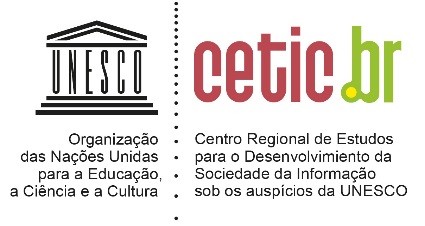 TIC EMPRESAS 2017PESQUISA SOBRE O USO DAS TECNOLOGIAS DE INFORMAÇÃO E COMUNICAÇÃO NAS EMPRESAS BRASILEIRASTIC EMPRESAS 2017PESQUISA SOBRE O USO DAS TECNOLOGIAS DE INFORMAÇÃO E COMUNICAÇÃO NAS EMPRESAS BRASILEIRASTIC EMPRESAS 2017PESQUISA SOBRE O USO DAS TECNOLOGIAS DE INFORMAÇÃO E COMUNICAÇÃO NAS EMPRESAS BRASILEIRASTIC EMPRESAS 2017PESQUISA SOBRE O USO DAS TECNOLOGIAS DE INFORMAÇÃO E COMUNICAÇÃO NAS EMPRESAS BRASILEIRASTIC EMPRESAS 2017PESQUISA SOBRE O USO DAS TECNOLOGIAS DE INFORMAÇÃO E COMUNICAÇÃO NAS EMPRESAS BRASILEIRASINÍCIO:_____:_____INÍCIO:_____:_____TÉRMINO:_____:_____TÉRMINO:_____:_____TÉRMINO:_____:_____NÚMERO DOQUESTIONÁRIO:____________________________NÚMERO DOQUESTIONÁRIO:____________________________SETOR IBGE: |_____|_____|_____|_____|SETOR IBGE: |_____|_____|_____|_____|SETOR IBGE: |_____|_____|_____|_____|SETOR IBGE: |_____|_____|_____|_____|SETOR IBGE: |_____|_____|_____|_____|DISTRITO |___|___|DISTRITO |___|___|NOME DO(A) ENTREVISTADO(A):NOME DO(A) ENTREVISTADO(A):NOME DO(A) ENTREVISTADO(A):NOME DO(A) ENTREVISTADO(A):NOME DO(A) ENTREVISTADO(A):TELEFONE:TELEFONE:ENDEREÇO DO DOMICILIO:ENDEREÇO DO DOMICILIO:ENDEREÇO DO DOMICILIO:ENDEREÇO DO DOMICILIO:ENDEREÇO DO DOMICILIO:8 - NÃO TEM                                 9 - RECUSA8 - NÃO TEM                                 9 - RECUSACIDADE:CIDADE:BAIRRO:BAIRRO:BAIRRO:CEP |___|___|___|___|- |___|___|___|CEP |___|___|___|___|- |___|___|___|ENTREVISTADOR(A):CÓDIGO|___|___|___|___|___|DATA:_____/_____/ 17DATA:_____/_____/ 17CRÍTICO(A):CÓDIGO|___|___|___|___|___|DATA:_____/_____/ 17DIGITADOR(A):CÓDIGO|___|___|___|___|___|DATA:_____/_____/ 17DATA:_____/_____/ 17REDIGITADOR(A):CÓDIGO|___|___|___|___|___|DATA:_____/_____/ 17VERIFICADOR(A) 1DATA:_____/_____/ 17VERIFICADOR(A) 1DATA:_____/_____/ 17CÓDIGO|___|___|___|___|___|CÓDIGO|___|___|___|___|___|1 - Verificação in loco | acompanhamento1 - Verificação in loco | acompanhamentoSem erros          0Erro nivel           1 Erro nivel           2Erro nivel           3VERIFICADOR(A) 1DATA:_____/_____/ 17VERIFICADOR(A) 1DATA:_____/_____/ 17CÓDIGO|___|___|___|___|___|CÓDIGO|___|___|___|___|___|2 - Verificação posterior face a face2 - Verificação posterior face a faceSem erros          0Erro nivel           1 Erro nivel           2Erro nivel           3VERIFICADOR(A) 1DATA:_____/_____/ 17VERIFICADOR(A) 1DATA:_____/_____/ 17CÓDIGO|___|___|___|___|___|CÓDIGO|___|___|___|___|___|3 - Verificação posterior por telefone3 - Verificação posterior por telefoneSem erros          0Erro nivel           1 Erro nivel           2Erro nivel           3VERIFICADOR(A) 2DATA:_____/_____/ 17VERIFICADOR(A) 2DATA:_____/_____/ 17CÓDIGO|___|___|___|___|___|CÓDIGO|___|___|___|___|___|1 - Verificação in loco | acompanhamento1 - Verificação in loco | acompanhamentoSem erros          0Erro nivel           1 Erro nivel           2Erro nivel           3REGIÃOREGIÃONorte1(   )Nordeste2(   )Sudeste3(   )Sul4(   )Centro-Oeste 5(   )PORTECódigosDe 10 a 19 funcionários2(   )De 20 a 49 funcionários3(   )De 50 a 249 funcionários4(   )250 funcionários ou mais5(   )CNAE 2.0MERCADOS DE ATUAÇÃOMERCADOS DE ATUAÇÃOCIndústria de transformação3(   )FConstrução6(   )GComércio; reparação de veículos automotores; objetos pessoais e domésticos7(   )HTransporte, armazenagem e correio8(   )IAlojamento e Alimentação9(   )JInformação e comunicação10(   )L + M + NAtividades imobiliárias; atividades profissionais, científicas e técnicas; atividades administrativas e serviços complementares12(   )R + SArtes, cultura, esportes e recreação; outras atividades de serviços18(   )Sim1FAZER A CONFIRMAÇÃO DO NOME FANTASIANão2FAZER CONFIRMAÇÃO SE O TELEFONE É DA EMPRESA DE CONTABILIDADESim1APLIQUE SOLICITAÇÃO DO TELEFONE DA EMPRESANão2ENCERRE A ENTREVISTA E MARQUE OCORRÊNCIA “CONFIRMAÇÃO DA RAZÃO SOCIAL”Sim1MARQUE OCORRÊNCIA “CONTABILIDADE FORNECEU TELEFONE DA EMPRESA” E ANOTE O TELEFONENão2ENCERRE E MARQUE OCORRÊNCIA “CONTABILIDADE NÃO FORNECE TELEFONE DA EMPRESA”Sim1Não2A empresa não tem nome fantasia3Não sabe (ESP.)8Não respondeu (ESP.)9Sim1PULE PARA P03Não2FAÇA P02Não sabe (ESP.)8FAÇA P02Não respondeu (ESP.)9FAÇA P02Sim 1CONTINUE A ENTREVISTA SOMENTE COM O(A) RESPONDENTE FINALNão2AGRADEÇA E ENCERRE A ENTREVISTA (OCORRÊNCIA FILTRO P02)Não sabe (ESP.)8AGRADEÇA E ENCERRE A ENTREVISTA (OCORRÊNCIA FILTRO P02)Não respondeu (ESP.)9AGRADEÇA E ENCERRE A ENTREVISTA (OCORRÊNCIA FILTRO P02)Sim1Não2Não sabe (ESP.)8Não respondeu (ESP.)9Área de TIÁrea de TIDiretor(a) de TI/informática/sistemas/redes/desenvolvimento/suporte1Gerente de TI/informática/sistemas/redes/desenvolvimento/suporte2Supervisor(a)/Chefe/Coordenador(a) de TI/informática/sistemas/redes/desenvolvimento/suporte3Consultor(a)/Influenciador(a) de TI/informática/sistemas/redes/desenvolvimento/suporte4Analista/Técnico(a) de TI/informática/sistemas/redes/desenvolvimento/suporte5Outro profissional da área (Especifique): |___|___| ______________________________9Outras áreasOutras áreasPresidente/Vice/Diretor(a)-geral/Proprietário(a)/Sócio(a)11Diretor(a)12Gerente 13Supervisor(a)/Chefe/Coordenador(a)14Outro profissional (Especifique): |___|___| _____________________________________20Masculino1Feminino2De 01 a 091De 10 a 192De 20 a 493De 50 a 994De 100 a 2495De 250 a 4996500 pessoas ocupadas ou mais7Não sabe (ESP.)8Não respondeu (ESP.)9Norte1Nordeste2Sudeste3Sul4Centro-Oeste5 Módulo A: Informações gerais sobre os sistemas TICSim 1 FAÇA A2 EM DIANTENão 2 PULE PARA X1ANão sabe (ESP.)8 PULE PARA X1ANão respondeu (ESP.)9 PULE PARA X1AQuantidadeNenhumNS (ESP.)NR (ESP.)AComputadores de mesa/Desktops |__|__|__|__|__|000009999899999BComputadores portáteis/Laptops/Notebooks/Netbooks|__|__|__|__|__|000009999899999CTablets |__|__|__|__|__|000009999899999DSOMA (TOTAL)|__|__|__|__|__|000009999899999QuantidadeNS (ESP.)NR (ESP.)|__|__|__|__|__| Pessoas ocupadas9999899999SimNãoNS (ESP.)NR (ESP.)AAcesso remoto ao sistema de computadores da empresa1289BAcesso remoto às pastas e arquivos da empresa1289CAcesso remoto ao e-mail corporativo1289SimNãoNS (ESP.)NR (ESP.)AAos profissionais de TI ou suporte1289B	Aos executivos, diretores ou proprietários da empresa1289CA outras pessoas ocupadas na empresa1289SimNãoNS (ESP.)NR (ESP.)ALAN/Rede com fio1289B	LAN/Rede sem fio1289CIntranet, que se assemelha a um site interno da empresa, onde só seus funcionários têm acesso1289DExtranet, que é uma rede de comunicação entre a empresa, seus funcionários e parceiros 1289Sim1 FAÇA A10Não 2 PULE PARA B1Não sabe (ESP.)8 PULE PARA B1Não respondeu (ESP.)9 PULE PARA B1SimNãoNS (ESP.)NR (ESP.)AEnviar mensagens de texto SMS1289B	Enviar mensagem por aplicativos, como, por exemplo, WhatsApp ou Skype 1289CAcessar páginas ou sites da Internet1289DEnviar e-mails1289EUtilizar serviços financeiros/banking via Internet ou aplicativos1289FInteragir com organizações governamentais fazendo pagamentos, cobranças, solicitações on-line 1289GUsar aplicativos de mapas1289HAcessar redes sociais1289JFazer fotos ou vídeos1289 Módulo B: Uso da InternetSim1 FAÇA B2Não2 PULE PARA G1Não sabe (ESP.)8 PULE PARA G1Não respondeu (ESP.)9 PULE PARA G1QuantidadeNS (ESP.)NR (ESP.)|__|__|__|__|__| Pessoas ocupadas9999899999SimNãoNS (ESP.)NR(ESP.)AConexão discada, que deixa a linha de telefone ocupada durante o uso1289BConexão DSL, via linha telefônica, que não deixa a linha ocupada durante o uso1289DConexão via fibra ótica1289CConexão a cabo1289EConexão via rádio1289FConexão via satélite1289GModem 3G ou 4G1289Até 256 Kbps   1Acima de 256 Kbps a 1 Mega2Acima de 1 Mega a 10 Megas3Acima de 10 Megas a 100 Megas4Acima de 100 Megas5Não sabe (ESP.)8Não respondeu (ESP.)9SimNãoNS (ESP.)NR (ESP.)A)Fazer pagamentos, transferências e consultas bancárias via Internet banking 1289A.1) Fazer transações financeiras, como operações de mercado de ações e seguros via Internet1289C)Monitoramento de mercado como, por exemplo, preços1289E)Buscar informações sobre produtos ou serviços1289F)Buscar informações sobre organizações governamentais 1289F.1)Interagir com organizações governamentais fazendo pagamentos, cobranças, solicitações on-line 1289L)Recrutar pessoal interno ou externo1289SimNãoNS (ESP.)NR (ESP.)BTreinamento de funcionários1289DEnviar e receber e-mail1289HOferecer serviços, informações ou assistência ao consumidor1289IEntregar produtos ou serviços da empresa em formato digital pela Internet 1289JTelefone via Internet/VoIP/videoconferência via Internet1289KUso de mensagens instantâneas1289Sim. Qual o endereço? O(A) senhor(a) poderia soletrar?1 PULE PARA B9Não2FAÇA B8ANão sabe (ESP.)8FAÇA B8ASim1 PULE PARA B14Não2 PULE PARA B14Não sabe (ESP.)8 PULE PARA B14Não respondeu (ESP.)9 PULE PARA B14SimNãoNS (ESP.)NR (ESP.)A	Catálogos de produtos e serviços1289A.1Lista de preços1289BSistema de pedidos, reserva ou carrinho de compras1289CPagamento on-line/Completar transação1289DFornecer suporte pós-venda ou SAC 1289EInformações institucionais sobre a empresa, como contato e endereço1289FPersonalização ou customização de produtos ou serviços para clientes1289GAlgum outro recurso? Qual?1289SimNãoNS (ESP.)NR (ESP.)A	Criar um website novo ou homepage para a empresa1289B	Registrar um novo domínio, como, por exemplo: www.suamarca.com.br1289SimNãoNão sabe(ESPONTÂNEA)Não respondeu(ESPONTÂNEA)AFacebook, YahooProfile, Google+ 1289BFilckr, Instagram, Snapchat ou Periscope 1289CLinkedIn 1289DTwitter 1289EWordPress, Blogspot  ou Medium1289YouTube ou Vimeo 1289FFóruns1289GWhatsApp ou Telegram 1289HOutras redes sociais ou plataformas on-line. Qual(is)? (Especifique):1289SimNãoNS (ESP.)NR (ESP.)APossui uma área ou pessoa responsável pelo monitoramento da empresa ou de sua marca nas redes sociais?1289BTerceiriza o serviço de monitoramento da empresa ou de sua marca nas redes sociais?1289SimNãoNS (ESP.)NR (ESP.)APostar notícias sobre a empresa1289BResponder a comentários e dúvidas de clientes1289CPostar conteúdo institucional sobre a empresa1289EFazer promoções de produtos ou serviços1289FVender produtos ou serviços1289GAtendimento pós-venda ou SAC1289HDivulgar produtos ou serviços1289Todos os dias1Pelo menos uma vez por semana2Pelo menos uma vez por mês3Pelo menos uma vez a cada três meses4Pelo menos uma vez por ano5Nunca atualizou (ESP.)6Não sabe (ESP.)8Não respondeu (ESP.)9SimNãoNS (ESP.)NR (ESP.)AAcessar conteúdo erótico/pornográfico1289B	Utilizar ferramentas de comunicação, como Skype, etc.1289CAcessar redes sociais, como Facebook, LinkedIn, etc.1289DAcessar e-mail pessoal1289EInstalar aplicativos/software/complementos1289FFazer download de arquivos1289GJogar1289HNavegar em portais de entretenimento, notícias ou esportes1289IOutra restrição (Sem especificar)1289SimNãoNS (ESP.)NR (ESP.)AOrientou os usuários sobre o uso da Internet na empresa1289B	Monitorou o tráfego de dados individual de alguns ou todos os usuários1289CMonitorou os sites visitados por alguns ou todos os usuários1289DBloqueou o acesso a conteúdos de alguns ou todos os usuários1289EPraticou outra forma de controle de alguns ou todos os usuários1289SimNãoNS (ESP.)NR (ESP.)AE-mail em nuvem 129798BSoftware de escritório em nuvem129798CArmazenamento de arquivos ou banco de dados em nuvem129798DCapacidade de processamento em nuvem129798 Módulo G: SoftwareSimNãoNS (ESP.)NR (ESP.)APor licença de uso1289BPor licença livre 1289CDesenvolvidos pela própria empresa1289Sim1Não2Não sabe (ESP.)8Não respondeu (ESP.)9Sim1Não2Não sabe (ESP.)8Não respondeu (ESP.)9Sim1FAÇA G7Não2PULE PARA A7Não sabe (ESP.)8PULE PARA A7Não respondeu (ESP.)9PULE PARA A7SimNãoNS (ESP.)NR (ESP.)A	Universidades ou centros de pesquisa 1289B	Fundações ou associações sem fins lucrativos1289CÓrgãos de governo1289GFornecedor de software 1289DOutras empresas privadas (excluindo fornecedor de software)1289EConsultores1289FOutro (Sem especificar)1289Sim1Não2Não sabe (ESP.)8Não respondeu (ESP.)9Sim1FAÇA A7ANão2PULE PARA A5Não sabe (ESP.)8PULE PARA A5Não respondeu (ESP.)9PULE PARA A5SimNãoNS (ESP.)NR (ESP.)ANos servidores1289BNos computadores utilizados pelas pessoas ocupadas1289Sim1Não2Não sabe (ESP.)8Não respondeu (ESP.)9Sim1Não2Não sabe (ESP.)8Não respondeu (ESP.)9Sim. 1Não2Não sabe (ESP.)8Não respondeu (ESP.)9Sim 1Não2Não sabe (ESP.)8Não respondeu (ESP.)9APor ser integrado ao produto da empresa1BPara melhorar processos/procedimentos internos2CPara ganhar maior produtividade/eficiência3DPara viabilizar novas atividades/tarefas4EPara atender a demandas de clientes/fornecedores5FPara diferenciar-se ou adaptar-se à concorrência6GPara se adequar à exigência da lei7HOu outro motivo? Qual? (Especifique):8INão sabe (ESP.)98JNão respondeu (ESP.)99MelhorouNem melhorou, nem piorouPiorouNS(ESP.)NR(ESP.)A	A organização dos processos da empresa12389CA produção de informações para tomada de decisões12389DA integração e comunicação entre as áreas da empresa12389EO relacionamento com clientes12389FO relacionamento com fornecedores ou parceiros12389IO desenvolvimento dos produtos da empresa12389AumentouNem aumentou, nem diminuiuDiminuiuNS(ESP.)NR(ESP.)B	A produtividade da empresa12389GA venda dos produtos ou serviços da empresa12389HO custo de produção da empresa12389 Módulo C: Interações com órgãos governamentaisSimNãoNS (ESP.)NR (ESP.)AFazer pagamentos on-line de impostos, taxas etc.1289BCadastrar a empresa e submeter propostas de licitação eletrônica/Pregão eletrônico1289CAdquirir bens ou serviços de organizações governamentais, leilão1289DRealizar alguma outra transação com o governo1289SimNãoNS (ESP.)NR (ESP.)EConsultar PIS/PASEP e FGTS da empresa1289FBuscar informação sobre impostos (IPI, COFINS, ICMS, ISS)1289GBuscar informações sobre empréstimo para micro e pequenas empresas1289HBuscar informações sobre importação e exportação1289IConsultar o Cadastro Nacional de Informações Sociais – CNIS1289JConsultar a Relação Anual de Informações Sociais – RAIS1289KConsultar a situação fiscal e dívida ativa1289LBuscar informações ou obter licenças e permissões, como licenças ambientais, vigilância sanitária, alvará defuncionamento, defesa civil, etc.1289MConsultar o cadastro de inscrições estaduais1289NConsultar informações sobre licitação eletrônica1289ORealizar alguma outra consulta sobre serviços de governo1289 Módulo E: Comércio eletrônico (e-commerce) via InternetSim1Não2Não sabe (ESP.)8Não respondeu (ESP.)9Sim1FAÇA E12Não2PULE PARA E10Não sabe (ESP.)8PULE PARA E10Não respondeu (ESP.)9PULE PARA E10SimNãoNS (ESP.)NR (ESP.)AE-mail1289BWebsite da empresa1289CSites de compra coletiva1289DRedes sociais1289EOutros. Qual?12899E10E10E10E10E11(RU)SimNãoNS(ESP.)NR(ESP.)E11(RU)AOs produtos ou serviços da empresa não são adequados para serem vendidos pela Internet12891BPor motivos de segurança12892CPreferência pelo modelo comercial atual12893DSistemas dos clientes ou fornecedores não são compatíveis com o da empresa12894EBaixa demanda de compras pela Internet12895FIncerteza quanto à legislação12896GCusto de desenvolvimento e manutenção é muito alto12897HCarência de pessoas capacitadas para desenvolver e manter o site12898RResistência da equipe de vendas 12899SEstrutura do site não é adequada128910TExposição de preços e produtos diante da concorrência128911IAlgum outro fator que eu não citei (Sem especificar)128912JNão sabe (ESP.)####98KNão respondeu (ESP.)####99 Módulo F: SkillsNão precisou contratar1 PULE PARA F6Tentou contratar, mas não conseguiu2 FAÇA F3Tentou e conseguiu contratar3 FAÇA F3SimNãoNS(ESP.)NR (ESP.)AFalta de candidatos, ou poucos candidatos especialistas em TI1289BFalta de qualificação específica (estudo e/ou treinamento) em TI1289CFalta de experiência profissional no ramo de TI1289DPretensões salariais altas/altos custos de remuneração para especialistas em TI1289Sim1FAÇA F6ANão2PULE PARA X1Não sabe (ESP.)8PULE PARA X1Não respondeu (ESP.)9PULE PARA X1SimNãoNS (ESP.)NR (ESP.)ASuporte técnico para manutenção e reparo dos equipamentos1289BSuporte técnico para sistema interno da empresa1289CDesenvolvimento de aplicações1289DServiços de hospedagem1289EInfraestrutura1289FDesenvolvimento de website [UÉBI – SAITI]1289GOutros (Sem especificar)1289 Módulo X: Informações de antecedentesAté R$ 500 mil1De R$ 500 mil a R$ 1 milhão2Mais de R$ 1 milhão a R$ 5 milhões3Mais de R$ 5 milhões a R$ 10 milhões4Mais de R$ 10 milhões a R$ 60 milhões5Mais de R$ 60 milhões6Não sabe (ESP.)8Não respondeu (ESP.)9 ABORDAGEM SEGUNDO ENTREVISTADO – ÁREA FINANCEIRA/ADMINISTRATIVAÁrea Financeira/ContábilÁrea Financeira/ContábilPresidente/Vice/Diretor(a)-geral/Proprietário(a)/Sócio(a)1Diretor(a)2Gerente 3Supervisor(a)/Chefe/Coordenador(a)4Outro profissional (Especifique): |___|___| _____________________________________20Masculino1Feminino2